Publicado en Madrid el 23/11/2020 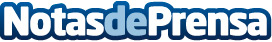 La importancia de elegir la agencia de marketing digital correctaCualquier empresa o negocio, sea una Pyme o de mayor envergadura, anhela poder contar con una agencia de marketing digital que le ayude a cumplir todos sus objetivos y le genere resultados tangibles. Esta es, sin duda, la llave al éxito que todo emprendedor desea obtener, y es, precisamente la labor que WTS está llevando a cabo con cada uno de sus clientes de manera satisfactoria basándose en lo que les diferencia del resto: experiencia, estrategia personalizada y su sistema propio de posicionamientoDatos de contacto:Natalia620569187Nota de prensa publicada en: https://www.notasdeprensa.es/la-importancia-de-elegir-la-agencia-de Categorias: Nacional Marketing Emprendedores E-Commerce http://www.notasdeprensa.es